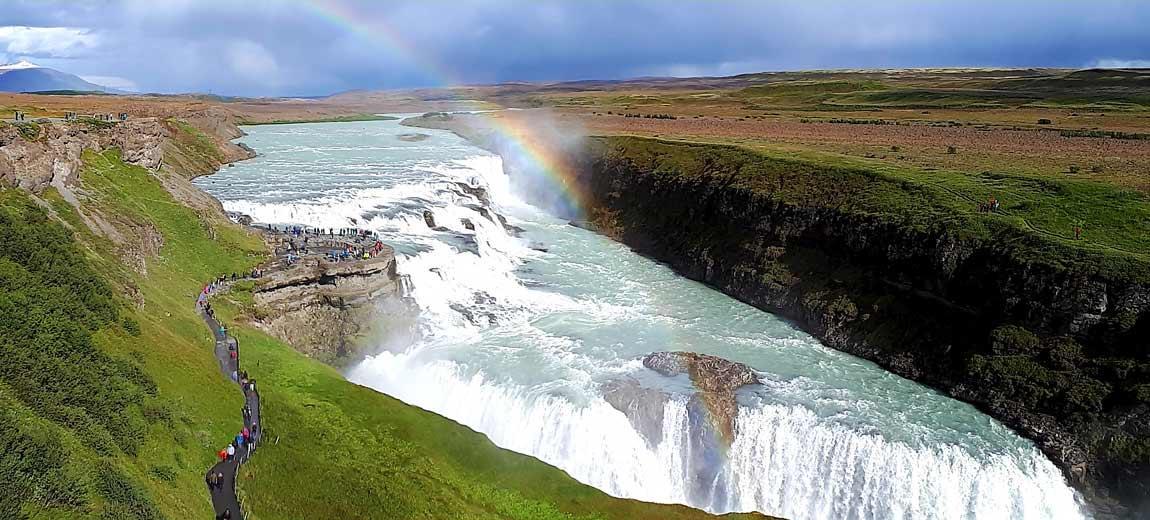 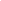 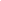 ¿QUÉ TE ESPERA EN ESTE VIAJE?Comienza nuestro circuito alrededor de la Isla del Fuego y el Hielo por las cascadas de la preciosa costa sur y su arena de color negro, alcanzaremos el glaciar Mýrdalsjökull que con su casquete glaciar cubre el famoso volcan Katla.Allí experimentaremos una emocionante caminata sobre el hielo equipados con crampones.Despues de un trekking que nos llevara a la cascada de Svartifoss y a las vistas del gran glaciar islandes Vatnajokull tendremos  la oportunidad de ver  los icebergs del lago glaciar Jokulsárlón.Poniendo rumbo noreste nos esperan ahora los escarpados fiordos de la costa este de Islandia, puerta de entrada al salvaje norte, que se nos aparecerá como una zona abrupta de paisajes desérticos y volcánicos donde la vida se abre paso en un auténtico reto de supervivencia. Tras disfrutar de las aguas termales del “Blue Lagoon del norte”, visitaremos la zona del lago Myvatn, famosa por sus pseudo cráteres y la alta actividad geotérmica, así como la conocida como capital del norte, la hermosa Akureyri. En su fiordo realizaremos una actividad de safari de avistamiento de ballenas en barco.Cerrando la vuelta a Islandia, ahora en dirección suroeste, visitaremos la península de Snaefellsnes y su volcán antes de llegar al Círculo de Oro, compuesto de tres de las mayores atracciones de Islandia. A saber, Geyser, el original que dio nombre a este fenómeno en todo el mundo; Gullfoss, más conocida como la cascada dorada, y Thingvellir, un lugar que no solo es el asentamiento del que fue el primer parlamento del mundo, sino también punto de separación de las placas tectónicas que dieron origen a la isla.Un recorrido circular alrededor de la Isla de Fuego y Hielo que nos permitirá conocer sus lugares más increíbles y únicos en ocho días, viajando en un grupo reducido de ocho viajeros, acompañados por un guía y alojándonos en acogedores alojamientos.
Fechas 2024Junio                                                     AgostoDel 1 al 8 junio	                            Del 2 al 9 agostoDel 8 al 15 junio	                            Del 9 al 16 agostoDel 15 al 22 junio                  	                Del 16 al 23 agostoDel 22 al 29 junio                       	    Del 23 al 30 agosto  Julio                                                      Del 29 junio al 6 julio                             SeptiembreDel 6 al 13 julio                                     Del 30 agosto al 6 septiembreDel 13 al 20 julio                                   Del 6 al 13 septiembreDel 20 al 27 julio                                   Del 13 al 20 septiembreDel 26 julio al 2 agosto                         Del 20 al 27 septiembrePLAN DE VIAJEDía 1. Vuelo desde España a KeflavíkVuelo desde Madrid o Barcelona con destino a Keflavík. Traslado o flybus desde el aeropuerto internacional Leif Eriksson hasta el alojamiento.Noche en hotel en habitación doble con baño privado en las cercanías de Keflavík.Día 2. Cascadas del sur - Skogafoss - VíkComienza nuestra primera jornada cruzando el puerto de montaña de Hveragerði por la carretera 1 para acceder a la zona costera del sur del país. A partir de ahí llegaremos a la primera parada del día, las cascadas de Seljalandsfoss, con 57 metros de altura y donde podremos caminar tras su cortina de agua, y la singular Glufrafoss, más conocida como “la cascada escondida”, que no dejará a nadie indiferente.
No será la única cascada en nuestro recorrido de hoy, pues tras pasar junto a los glaciares de Eyjafjallajökull (conocido mundialmente por parar el tráfico aéreo de medio planeta en su erupción del 2010) y Mýrdalsjökull, llegaremos a la zona de Skogafoss con su espectacular caída de agua de 62 metros. Allí, gracias a una escalera que asciende junto a la cascada, tendremos unas espectaculares vistas del fenómeno. En el glaciar Mýrdalsjökull y más precisamente en una de su lengua llamada Sólheimajökull realizaremos una pequeña marcha sobre el hielo, un paseo en el que estaremos perfectamente equipados con crampones (no debemos olvidar los guantes, así como las gafas de sol y algo de protección solar para la piel). Hay que tener en cuenta que esto no es un trekking sino una oportunidad para disfrutar la experiencia de estar en una lengua glaciar, sobre una masa de hielo que tapa un volcán muy activo.Finalizamos nuestra jornada en la población de Vík, la más al sur del país. Este pequeño pueblo es famoso por la lana de sus ovejas y por su playa negra, dominada por unos llamativos pilares marinos de origen volcánico, los “Trolls”, que esconden una de las muchas leyendas islandesas. Noche en habitación doble con baño privado.
Día 3. Parque Nacional de Skaftafell - VatnajokullEl Parque Nacional de Skaftafell será nuestro primer objetivo del día. De camino atravesaremos uno de los mayores campos de lava de Europa. En Skaftafell podremos hacer un trekking que nos llevará hasta la cascada de Svartifoss, cuyas columnas de basalto inspiraron a los arquitectos encargados de la ejecución de la iglesia principal de Reykjavík. El recorrido, de una duración comprendida entre las 2 y 3 horas, nos permitirá acceder a unas impresionantes vistas de las lenguas del enorme glaciar Vatnajokull, así como del Hvannadalshnúkur, el pico más alto de toda Islandia con sus 2.111 metros.  En esta zona podremos contemplar las curiosas formaciones del glaciar como lenguas de hielo recorriendo valles, morrenas, tanto laterales como centrales, así como numerosos lagos nacidos del deshielo. El lago glaciar más importante de Islandia es sin duda el Jókulsárlón y allí terminaremos la jornada. Se trata de un espectacular lago con salida al mar que se encuentra repleto de icebergs y donde, además, podremos encontrar una colonia de focas pescando en sus aguas. Atentos a los infinitos tonos azules del hielo, que no dejarán indiferente a nadie.Llegaremos a Höfn, la llamada capital de Vatnajokull pues desde ella se pueden admirar cinco de sus lenguas. También es conocida como la capital de la langosta, pues esta es la principal actividad pesquera de la zona.Noche en habitación doble con baño privado.Día 4.  Fiordos del Este - DettifossEn el día de hoy recorreremos los famosos fiordos del este de Islandia, una serie de grandes formaciones abiertas al mar repletas de acantilados.Continuamos la ruta por la carretera 1, la denominada Ring Road que circunvala toda la isla, para alcanzar Egilsstadir, la conocida como capital del Este, una pequeña ciudad situada a los pies del lago Lagarfljót.Una vez superados los fiordos avanzaremos por el interior de la isla, siempre en dirección norte, admirando las cascadas que quedan a nuestra derecha hasta alcanzar los puertos de montaña que dan acceso al norte de la isla.Nuestro destino final del día es la zona del lago Myvatn, pero antes visitaremos la que es la cascada más caudalosa del norte de Europa, la famosa Dettifoss.
Es hora de tomar un baño termal en las aguas del famoso “Blue Lagoon del norte”. Este spa de aguas azuladas posee unas increíbles piscinas naturales de aguas termales con sauna. A diferencia de su hermano mayor, el Blue Lagoon del sur, este es poco transitado y disfruta de unas magníficas vistas al lago Myvatn.Noche en habitación doble con baño privado.Día 5. Mývatn - Dimmuborgir - Godafoss - Ballenas - AkureyriLa zona del lago Mývant es de alta actividad geotermal y en ella vamos a descubrir de primera mano toda su intensidad.Campos de lava, lodos hirvientes, montañas multicolores de riolita, fumarolas y aguas termales son testigos y representantes directos de los efectos de las fuerzas telúricas.Dimmuborgir donde haremos una pequeña marcha, es una zona característica por las formaciones geológicas de colada volcánica erosionada que le confieren la forma de un gigantesco laberinto o bosque de lava. Cuenta la leyenda que allí viven los 13 trolls de la Navidad islandesa.Por la tarde, tras hacer una parada obligatoria en la cascada de Godafoss, la cascada de los dioses, alcanzaremos Akureyri, la segunda ciudad en importancia de Islandia y también conocida como la “capital del norte”.
Nos desplazaremos hasta el pequeño pueblo pesquero de Hauganes, desde donde realizaremos una excursión en barco para intentar avistar ballenas.
Noche en habitación doble con baño privado.Día 6. Península de Snaefellsnes - Grundarfjordur En el día de hoy conoceremos la península de Snaefellsnes, estrecha y alargada banda de tierra que se interna en el mar, entre Reykjavík y los fiordos del noroeste. Dominada por el famoso volcán de Julio Verne en “Viaje al centro de la tierra”, el Snaefellsjokull, Snaefellsnes deslumbra por sus montañas que parecen surgir del mar o los impresionantes acantilados de sus costas.En la localidad de Arnastapi podremos contemplar los acantilados de basalto que son el hogar de numerosas aves marinas locales.En el pueblo de Grundarfjörður encontraremos la montaña más fotografiada de la isla, el volcán Kirkjuffel, acompañado de las pequeñas, pero no por eso menos hermosas, cascadas de Kirkjufellsfoss. Noche en habitación doble con baño privado.Día 7. Círculo de Oro - ReykjavíkHoy visitaremos el Parque Nacional de Thingvellir, situado en un precioso valle que sirvió de punto de encuentro para el primer Parlamento islandés, siendo así probablemente el lugar históricamente más importante de Islandia. La dorsal oceánica que separa Europa de América produjo en esta zona un importante rift volcánico, dando lugar a la aparición de fallas tan impresionantes como Almannagjá y su profundo cañón.Nos dirigiremos a la zona de Geysir, lugar del famoso surgimiento de aguas termales que ha dado nombre de géiser a este fenómeno de la naturaleza en todo el mundo. Observaremos como Strokkur, hermano del colapsado géiser original, erupciona cada 6/8 minutos expulsando una columna de agua de entre 15 a 30 metros de altura.Desde allí visitaremos la que probablemente es la catarata más renombrada de Islandia, Gullfoss, situada en un lugar donde el río Hvítá desploma un impresionante cañón tallado en roca volcánica. Esta cascada cuenta con una caída total de 32 metros repartidos en dos tramos. Aquí podremos contemplar, en los días soleados, los colores del arco iris dibujados en la cortina de agua y además nos podremos acercar al borde para verla en todo su esplendor.La calle Laugavegur, con sus tiendas de outdoor y jerseys de lana islandesa, cafés y cervecerías, reúne prácticamente toda la actividad comercial y de ocio de Reykjavík. También, en el puerto, podremos degustar pescado fresco y visitar el edificio Harpa, centro de conciertos y conferencias formado por un entramado de hexágonos de cristal. Igualmente merece la pena un paseo por la zona alta de la ciudad, donde nos perderemos entre encantadoras casas de madera con pequeños jardines. Cerca está la Hallgrímskirkja, frecuentemente definida como la "Catedral de Reykjavík" debido a su tamaño, aunque en realidad no lo es.  Noche en hotel en habitación doble con baño privado.Día 8. Vuelo desde Keflavík a EspañaTraslado o flybus hasta el aeropuerto. Vuelo de regreso.Nota importanteEsta ruta es un viaje exclusivo y único de Tierras Polares. Debido a las condiciones meteorológicas, o del estado del terreno, el programa puede sufrir modificaciones y retrasos. Ha de ser considerado como una expedición donde pueden ocurrir circunstancias imposibles de prever, como mal tiempo. Conserva todos los componentes de aventura y descubrimiento presentes en nuestros viajes. El orden de las actividades y el sentido del viaje puede no coincidir con el expuesto.PRECIODesde 3.195 € JunioDesde 3.295 € De julio a septiembre, y suplemento en agosto de 100 €Suplemento habitación individual, disponibilidad muy limitada. Consúltanos.INCLUYE / NO INCLUYEINCLUYEVuelo de Madrid o Barcelona Keflavík, ida y vuelta Equipaje facturado, 20kg. por adulto7 noches en alojamientos en habitación doble con baño privado durante los días de ruta según programaDesayuno en los alojamientos y picnics durante el viaje3 cenas en hotelesTraslados durante los días de ruta en vehículo exclusivo para el grupoEntrada al Blue Lagoon del norte (Jardbodin)Excursión en el Parque Nacional de SkaftafellSafari de avistamiento de ballenas Paseo sobre glaciar con cramponesTraslados de aeropuerto o Flybus en los días de ruta según programaGuía exclusivo de Tierras Polares de habla española en grupo pequeño de máximo 8 personasSeguro de viaje multiaventuraNO INCLUYETasas aéreas y gastos de gestión (entre 190-290€)4 cenas en ciudades: Keflavík, Reykjavík, Akureyri y Hofn.Traslados a/hasta el aeropuerto fuera de las fechas de esta ruta de Islandia o los del aeropuerto en caso de viaje combinado Islandia-GroenlandiaGastos derivados de la climatología adversa, del retraso o alteración de los horarios de vuelos, e incidencias con el equipajeCualquier supuesto no especificado en el apartado ‘Incluye’Propinas del guiaPUNTOS FUERTES DEL VIAJEViaje en un grupo muy reducido de máximo 8 personas.Conocer los lugares más emblemáticos en el entorno natural mejor conservado de Europa, el Círculo de Oro: Geysir, Gullfoss y Thingvellir.Las mejores excursiones de senderismo en los parajes más impresionantes y una caminata con crampones sobre hielo glaciar. Actividades accesibles pero impactantes, acompañados por un guía de habla castellana. Baño en las aguas termales del Blue Lagoon del norte (Jabordin)Recorrer fiordos, cascadas, volcanes y zonas de gran actividad geotermal.Excursión de avistamiento de ballenas en barco.Rodear la costa sur para ver sus acantilados y las lenguas glaciares del Parque Nacional Vatnajokull y los icebergs del lago Jokulsárlón.Visita a diversas poblaciones, así como a las ciudades de Akureyri y Reykjavík.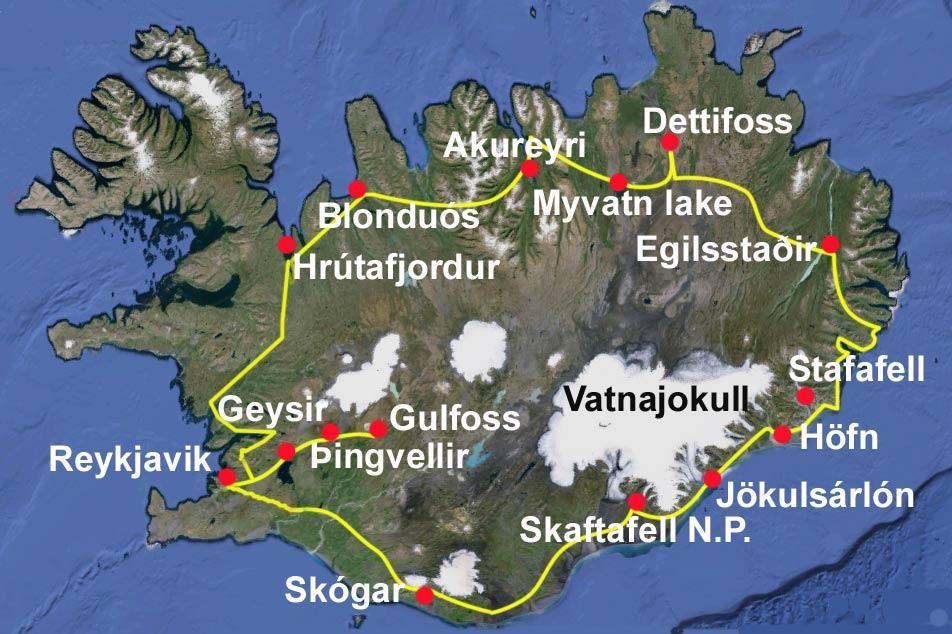 POR QUÉ VIAJAR CON TIERRAS POLARESPIONEROS DE LA AVENTURA EN EL ÁRTICO. Desde 1985, Ramón Larramendi, explorador polar fundador de Tierras Polares, no ha parado de explorar y crear nuevas rutas. Nuestros viajes de aventura a Groenlandia, Islandia, Noruega y Laponia son pioneros en nuestro país.EXPERTOS EN AVENTURA. Nuestros viajes son fruto de la experiencia de casi 30 años en el mundo de la aventura y miles de viajeros que ya han compartido nuestra pasión. Disponemos de logística propia en Groenlandia, Islandia y Noruega que nos permite ofrecer viajes originales a precios muy buenos, con la mayor garantía de adaptación al cambiante medio ártico y donde la seguridad es nuestra prioridad.EMPRESA RESPONSABLE Y COMPROMETIDA. Queremos promover cambios reales y por ello financiamos y organizamos el Proyecto Trineo de Viento, para desarrollar el primer vehículo limpio de investigación científica polar, y SOS Thule, un plan de desarrollo de la mítica región de Thule para impedir que se pierda una cultura milenaria. Cuando viajas con nosotros apoyas estos proyectos.GRUPOS REDUCIDOS. Nuestros grupos suelen ser de 8 viajeros. Nuestro estilo es casi familiar, flexible, con un ambiente de colaboración y participación como si de un grupo de amigos se tratase, con muchas ganas de pasarlo bien.  DESCUENTO SI YA HAS VIAJADO CON NOSOTROS de un 2% si haces tu 2º o 3º viaje, un 3% si es tu 4ª o 5ª vez...y si son más veces, condiciones muy especiales. PRECIOS SIN SORPRESAS. Incluimos en nuestros ajustados precios prácticamente todos los gastos y actividades de aventura de tu viaje, y si viajas solo no tendrás que pagar más.UNA GRAN COMUNIDAD VIAJERA. Con decenas de miles de viajeros, nuestro Facebook es una de las mayores comunidades de viajes que existen en nuestro país; un lugar donde compartir, informarte o ganar premios polares. facebook.com/tierraspolaresviajesinstagram.com/tierraspolares/INFORMACIÓN IMPORTANTE SOBRE ESTE VIAJECondición físicaNo se requieren condiciones físicas especiales para llevar a cabo este viaje. Basta con contar con una forma física normal y tener ganas de realizar una ruta en un entorno natural.Tipo de viaje y nivelViaje de Aventura Confort con todas las noches en Hotel o habitación doble con baño privado, con el espíritu de exploración de Tierras Polares, en grupos muy reducidos y con todas las actividades de aventura incluidas, pero pasando las noches en hoteles u otros alojamientos con standard de habitación doble con baño privado. El viaje tiene un nivel fácil. No obstante, el medio puede ser exigente por las condiciones climatológicas, los vientos, el entorno... Avanzar con crampones no requiere ninguna experiencia previa.Las actividades Todas las actividades programadas están pensadas para un nivel de iniciación, no necesitan experiencia previa y son voluntarias.Durante la ruta podremos realizar de un modo sencillo diversas actividades que representan el espíritu de la isla como caminar por un glaciar con crampones, un paseo sobre el hielo sin dificultad ni riesgo, así como caminatas y excursiones en diversos terrenos.Caminatas,  excursiones y senderismoLas caminatas tienen una dificultad baja. Las rutas se realizan por senderos que tienen una buena trazada.El resto de los días, si se diera el caso, se hacen marchas más breves que llamamos paseos, rutas cortas para conocer el entorno.El guía adaptará el ritmo en función del grupo y de las condiciones climatológicas.Siempre habrá que llevar una mochila de día donde llevar el picnic, ropa de abrigo, chubasquero, pantalón de agua o la cámara fotográfica necesarios para cada una de las excursiones.El peso de la mochila para las excursiones depende de lo que cada viajero decida llevar consigo.Los vehículosNuestro viaje se realizará en un vehículo furgoneta de 8 plazas, modelo Volkswagen Caravelle, Ford Tourneo o similar. Ideal para descubrir la isla de un modo ligero, familiar, flexible y diferente, totalmente idóneo para las carreteras de Islandia.Se recomienda llevar una bolsa de viaje (nunca rígida) de tamaño medio con el equipaje. Para realizar más cómodamente el viaje, y al disponer de un espacio limitado en el vehículo, es importante llevar un equipaje de tamaño moderado.La vuelta a Islandia es un viaje en el que se recorre una gran distancia, más de 2.000 km en total. Sin embargo, los periodos de conducción están estudiados para ser optimizados e intercalados con actividades y equilibrando los traslados largos. Lo normal es hacer 4-5 horas al día, aunque hay dos días con hasta 6 horas de desplazamiento por carretera.Relación de kilómetros aproximados:Día 1:     7km             Día 5:   158km           Día 2: 251km             Día 6:   480km           Día 3: 275km             Día 7:   359km           Día 4: 468km             Día 8:     50km           Tamaño del grupoLos viajes se realizan en grupos reducidos de 8 personas acompañadas por un guía. Los viajeros reservan su plaza, independientemente del número que sean, y nosotros vamos uniéndolos al grupo hasta llegar al máximo de 8 integrantes. Este tamaño reducido del grupo propicia un trato estrecho y casi familiar entre sus miembros, creándose un excelente ambiente. El grupo puede estar formado por personas de diferentes nacionalidades con guía de habla castellana. Aunque en general los grupos se suelen completar, en caso de no llegar a un mínimo de 4 viajeros se podrá aplicar un suplemento que se informará previamente al viajero en tal caso.Clima, temperatura y horas de luzLas temperaturas en verano son bastantes agradables. Si bien el tiempo suele ser bueno, por la experiencia sabemos que es impredecible y puede ser muy cambiante, por lo que es conveniente estar preparados para la lluvia o el viento en un ambiente fresco, con temperaturas que oscilan aproximadamente entre los 8ºC y hasta los 15ºC en días soleados.Mayo 16-20 horas de luz.
Junio 20-22 horas de luz.Julio 22-18 horas de luz.
Agosto 17-14 horas de luz.Septiembre 14-11 horas de luz.Edad mínima recomendadaLa edad mínima que recomendamos en esta ruta es de 12 años. Todos los menores de 18 deberán estar acompañados en todo momento por sus padres o tutores legales.La alimentaciónTodos los desayunos están incluidos y se sirven en el hotel donde estemos alojados. Suelen ser estilo buffet libre.Para los almuerzos, el guía facilitará comida tipo “picnic”(embutidos variados, conservas, chocolate, frutos secos, galletas, barritas energéticas, sopas, té caliente…) y normalmente se realizará en ruta.Si el tiempo y la disponibilidad lo permite, cabe la posible comida opcional en locales/cafés situados en medio de la ruta. Estas comidas no están incluidas. Las cenas, 3 estarán incluidas en el viaje, se harán principalmente en el hotel donde nos alojamos, aunque cabe la posibilidad de optar por restaurantes cercanos en algunos sitios.Las cenas en poblaciones y la del día de llegada no están incluidas. Estas se corresponden con Reykjavík/Keflavík, Akureyri y Hofn.Las tareas comunes Esta aventura, como todas las de Tierras Polares, tiene un espíritu de colaboración, camaradería y trabajo en equipo, en el que valoramos sobre todo el buen humor, el buen ambiente y la tolerancia hacia los compañeros. Algunas tareas, como cargar y descargar el vehículo, se harán con la colaboración de todos los viajeros.Los alojamientos Alojamiento en Hotel o Guesthouse, en habitación doble con baño privado Teniendo en cuenta la alta ocupación hotelera de Islandia, Tierras Polares realiza las reservas con bastanteantelación de habitaciones tipo estándar dobles con dos camas separadas. No obstante, en ocasiones, es posible encontrar a lo largo de la ruta otra disposición de camas, como cama doble, y diferentes tipos de habitación según disponibilidad de los alojamientos.El terreno, los caminos Casi todos los trayectos a pie se realizan por caminos, si bien el terreno es variado: rocas sueltas, piedra y arena volcánica, tundra, ríos y torrenteras. Es necesario atender las indicaciones del guía, ya que hay lugares que pueden ser complicados y otros de paso fácil y seguro. Esta ruta puede ser realizada en el sentido descrito o en el inverso. El guía La misión del guía es mostrar el camino al grupo a través de la ruta, guiar en los trekking y las actividades, coordinar las tareas comunes como conducir, velar por la seguridad de sus participantes y solucionar posibles imprevistos que puedan surgir, pudiendo cambiar la ruta si lo estima necesario.Ramón Larramendi y Tierras Polares, pioneros de la aventura en IslandiaRamón Larramendi, fundador de Tierras Polares, comenzó su andadura polar en 1985 con la expedición Transislandia85. Cuando en España prácticamente nadie soñaba con viajar a los Polos, Ramón emprendía su primera aventura sobre los hielos perpetuos, realizando una travesía con esquís y pulkas de 450 km a través de los tres glaciares más importantes de Islandia, que le convirtieron ya a sus 19 años en el primero en realizarla a nivel mundial. Todavía hoy es la expedición española más importante realizada en Islandia. Ese fue el comienzo de una frenética actividad de expediciones por todo el ártico que le llevarían de los 20 a los 23 años a ser el primer español en realizar el cruce de Groenlandia de este a oeste con esquís y la navegación en kayak de los 2.500 Km de costa noruega.Ramón llegó a Islandia en un mercante hace casi 30 años, cuando apenas unos cientos de españoles se aventuraban a visitar la isla, y ya entonces despertó su interés el crear rutas en un lugar donde no había apenas turismo. En la actualidad nuestros viajes en Islandia son fruto de la experiencia de todos estos años y miles de viajeros que han viajado con nosotros y compartido nuestra pasión por la aventura. Tierras Polares opera directamente sus rutas sobre el terreno, sin intermediarios, para ello disponemos de una gran red logística propia en la isla, que nos permite ofrecer viajes originales a precios muy buenos y con la mayor garantía de adaptación al cambiante medio ártico. La seguridad es nuestra prioridad. La pasión y el entusiasmo de nuestros guías, combinada con su trato sencillo, es nuestra marca.Tierras Polares fue creada por Larramendi tras completar la Expedición Circumpolar 1990-93, un viaje de exploración de 14000 Km en trineo de perros y kayak desde Groenlandia hasta Alaska durante tres años continuados de viaje. Esta expedición, realizada por él con tan solo 24 años, está considerada la expedición española más importante del S.XX y fue merecedora de un extenso artículo en la edición mundial de National Geographic en 1995. La idea de Ramón, al crear Tierras Polares, era compartir la enorme riqueza de su experiencia creando un tipo de agencia y de viaje inexistente en la época. Una agencia que hiciese accesible sus vivencias y las increíbles maravillas naturales que había disfrutado en el ártico y de ese modo, hacernos más conscientes de la necesidad de preservar ese tesoro todavía intacto con un tipo de viaje de descubrimiento inspirado en el espíritu de la exploración polar. Actualmente en España, un país de escasa tradición polar, las rutas de aventura que él ha creado, se han convertido en la oferta pionera a destinos polares de nuestro país.Larramendi también colabora como especialista polar en programas como Al filo de lo Imposible, como miembro de la expedición de los primeros españoles en llegar al Polo Norte, o con su amigo Jesús Calleja. Su gran pasión por la exploración polar sigue viva en el proyecto “Trineo de Viento”, el primer trineo eólico del mundo, creado e ideado por él, que ha permitido batir récords de velocidad en los rincones más remotos de Groenlandia y la Antártida y que funciona como laboratorio móvil “0” emisiones para las regiones polares.Más información sobre Ramón Larramendi: ramonlarramendi.comFacebook: /ramonlarramendi/   Twitter: @RamonLarramendi   Instagram: @RamonHLarramendiConcurso de fotografía, vídeo y relato cortoTierras Polares organiza cada año un concurso de fotografía, vídeo y relato corto entre todos los viajeros que hayan realizado alguna de nuestras rutas. Prepara tu cámara y tu imaginación si quieres participar: la foto más divertida, el relato más original o el vídeo que mejor refleje vuestro espíritu de exploración pueden ser los ganadores. Las bases del concurso serán publicadas en www.tierraspolares.es y os mantendremos informados para que todos podáis participar.INFORMACIÓN ÚTIL PARA EL VIAJERODesfase horario Dos horas menos en Islandia que en España peninsular. Idioma El islandés una lengua germánica, que se ha mantenido muy próxima a la lengua hablada por los antiguos vikingos. La gran mayoría de la gente habla inglés, salvo en granjas y zonas rurales.Moneda Corona islandesaCambio 1EUR = 151 ISK (Noviembre 2023)Puedes consultar el tipo de cambio actual en: https://www.riacurrencyexchange.es/?pc=tierraspolares, además, es una de las mejores opciones si quieres cambiar dinero antes del viaje. Para residentes en territorio español (Península y Baleares), pueden enviar el dinero a tu casa (lo pides a través de su web, lo pagas y te lo mandan de forma segura), y también puedes recogerlo en una de sus oficinas, reservándose previamente en su web. Introduce en el apartado "Código promocional" el código POLARES y de esa forma disfrutarás además de un descuento especial.Efectivo necesario para el viajeNo es necesario llevar mucho dinero en coronas islandesas ya que casi todos los gastos están incluidos en el precio del viaje. Principalmente se debe tener en cuenta para las cenas no incluidas, souvenir o compras particulares.Tarjetas bancariasEs posible pagar con tarjeta en prácticamente cualquier establecimiento sin importe mínimo. Consulta en tu banco el tipo de cambio y las comisiones aplicadas.Tarjeta Sanitaria Europea Antes de partir es necesario obtener la Tarjeta Sanitaria Europea, que podéis solicitar por internet en la Sede Electrónica de la Seguridad Social, o presencialmente en España, con la antelación suficiente al viaje, acudiendo a un Centro de Atención e Información de la Seguridad Social. Esta tarjeta certifica el derecho de su titular a recibir prestaciones sanitarias, si fuera necesario, durante la estancia en cualquier país de la Unión Europea y también en algunos del Espacio Económico Europeo como Islandia.Electricidad 220V, 50 Hz (igual que en España).Documentos necesariosPasaporte o DNI en vigor. No es necesario visado para ciudadanos miembros de la Comunidad Europea. Es recomendable disponer de ambos documentos.Medicinas
Llevamos un botiquín pero recomendamos llevar artículos de uso personal como medicinas si se sigue algún tratamiento y artículos para el cuidado de los pies, como vaselina, tiritas, etc.Vuelos Buscamos la mejor alternativa de vuelos (desde Madrid y Barcelona) teniendo en cuenta la operativa de las compañías aéreas (vuelos directos y/o con escala vía punto europeo), sujetos a disponibilidad en el momento de comenzar con las gestiones.  En los vuelos que hacen escalas en algún punto europeo, en los tramos no conexionados entre aerolíneas, se debe facturar el equipaje de nuevo. En caso de escala en Reino Unido se debe tener el pasaporte en vigor.Equipaje Las compañías aéreas suelen autorizar 20 kg de equipaje facturado, a los que puedes sumar  6kg en cabina. Recomendamos consultar las limitaciones de equipaje de mano con la aerolínea correspondiente.  Es importante llevar un equipaje moderado, evitando llevar cosas innecesarias, para facilitar las cargas y descargas del vehículo. En caso de que el equipaje se extravíe o se dañe durante un vuelo, es fundamental que se acuda al mostrador de la compañía aérea para reclamar con el código P.I.R (Parte de irregularidad en el equipaje, código de barras que dan en la facturación de la maleta) antes de salir del aeropuerto, requisito necesario para la tramitación por parte de la compañía aérea y para solicitar posible cobertura del seguro y consultar fecha prevista de entrega.Traslados en Islandia en combinaciones ISLANDIA – GROENLANDIALos viajeros que combinan un viaje de Groenlandia con otro de Islandia tienen incluidos los traslados entre los aeropuertos y los alojamientos solamente el primer y último día de la ruta del programa de Islandia.
El viajero deberá hacerse cargo del traslado a/desde los aeropuertos al inicio y al final del viaje de Groenlandia.MATERIAL PROPORCIONADO POR TIERRAS POLARESTierras Polares facilitará el material necesario para la realización de las actividades descritas en el programa.	MATERIAL RECOMENDADO PARA TU VIAJERecomendamos repartir todo el equipaje en 2 bultos:Una mochila o bolsa de viaje (nunca maleta rígida), donde transportar la mayor parte de nuestro equipaje y ropa. Esta se transportará siempre en el vehículo y la llevaremos a nuestro alojamiento cada noche.Una mochila pequeña de día (20-30 litros de capacidad) en la que se llevará agua y el picnic para cada una de las excursiones, crema solar, cámara de fotos, ropa impermeable, etc.Nota: Es muy importante que toda la ropa sea de secado rápido. Por lo tanto el algodón está absolutamente desaconsejado y optaremos por fibras sintéticas, que son las que más rápido secan. La chaqueta impermeable tipo Gore Tex y el pantalón de agua nos permiten realizar las excursiones sin perdernos nada incluso en los días más lluviosos.Cabeza Gorro de lana o forro polar (preferiblemente Windstopper)Bufanda tubular o “buff”Gafas de solMosquitera de cara recomendada de junio a agosto, para la zona del lago MyvatnCuerpo Dos camisetas térmicas de manga larga Chaqueta de forro polar Anorak acolchado ligero con relleno de fibra o plumasChaqueta impermeable y transpirable de montaña (Goretex u otra membrana similar)Ropa interior y camisetas de fibra sintéticaTraje de baño (para las aguas termales)Pantalones de trekking Cubre Pantalones impermeables ligeros Manos Guantes impermeables de esquí o de montaña (Goretex u otra membrana similar) Pies Calcetines finosCalcetines gruesos y altos de fibra sintética o de lana Botas de trekking de caña alta fuertes, impermeables y transpirablesZapatillas de trekking (opcional)Zuecos ligeros tipo “Crocs” o chanclas para estancia en los alberguesArtículos de aseo/otros Crema de protección solar y labialToalla sintética (de secado rápido)Botiquín personalEquipo de progresiónMochila de día (20-30 litros)Un par de bastones de trekking (opcional)CantimploraLinterna frontal (desde finales de agosto)Prismáticos (opcional, para avistamiento de aves)Nota: Ésta no es una lista exclusiva. Añadir a ella artículos de aseo habituales y ropa cómoda para los alojamientos o en visitas y cenas en las ciudades.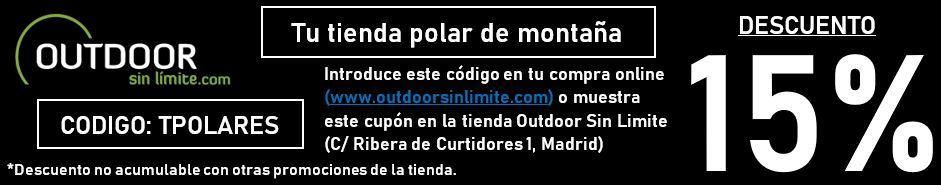 SUGERENCIAS DEL VIAJEEquipaje en cabinaA la ida se recomienda llevar en cabina, además de la documentación, la ropa imprescindible repartida entre lo que llevemos puesto y lo que llevemos en el equipaje de mano (en mochila de 20-30 litros): botas y pantalones de trekking, camiseta térmica, forro polar y chaqueta tipo Gore-Tex puestos; pantalones impermeables, gafas, gorro, guantes y otros objetos que te parezcan importantes, en el equipaje de mano. En un caso de extravío o retraso del equipaje, tendrías al menos todo lo necesario para poder comenzar el viaje. El equipaje de mano debe ser de un peso máximo de 6kg y cuyas dimensiones no excedan de 55x40x23 cm. Recomendamos consultar las limitaciones de equipaje de mano con la aerolínea correspondiente.Dónde equiparnosTierras Polares y Ramón Larramendi van equipados en sus expediciones con equipamiento Altus que recomendamos para tu viaje. Si necesitas comprar material, visita nuestra tienda polar Outdoor sin límite online, o en C/ Ribera de Curtidores nº 1 Madrid, y benefíciate de un 15% de descuento con nuestro código: TPOLARESRESERVAS Y FORMAS DE PAGOPara la reserva se debe realizar un depósito del 40% del importe total del viaje. La cantidad restante debe abonarse como mínimo 15 días antes de la salida, si no, consideramos la reserva anulada. El pago se hará mediante transferencia bancaria de tu cuenta corriente personal a la c/c de: VIAJES TIERRAS POLARES BANCO SABADELL: ES53 0081 2042 7800 0334 0741 SWIFT/BIC: BSAB ESBBLA CAIXA: ES65 2100 2281 150200309320SWIFT/BIC: CAIXESBBXXXBANCO POPULAR (TARGO BANK): ES81 0216 0476 13 0600317305 SWIFT/BIC: POHIESMMBBVA: ES29 0182 2015 2802 0162 9312SWIFT/BIC: BBVAESMMEn el apartado “Observaciones” del impreso de transferencia debéis especificar el/los nombres de los viajeros, la fecha y el nombre del viaje (nombre(s)/viaje/fecha). Otras formas de pago: Tarjeta de crédito/débito previa firma de una autorización, que se puede solicitar a la oficina de Tierras Polares y enviarla cumplimentada. O a través del enlace online: https://tierraspolares.es/tpv/tpv-tp.php Tarjeta VISA del grupo GEA. Es imprescindible que enviéis un e-mail a info@tierraspolares.es o un fax de cada transferencia a la oficina (Fax: 91 366 58 94). WhatsApp (663.387.771)El justificante bancario de la transferencia es, a todos los efectos, un documento legal equivalente a una factura.SEGURO DE VIAJETierras Polares, en su labor como organizador de viajes de aventura y expediciones, incluye en el precio un seguro de viaje multiaventura válido para el ámbito europeo diseñado específicamente para el tipo de actividad que desempeña, garantizando a sus viajeros  la total tranquilidad y seguridad durante la realización del viaje. Es necesario advertir, no obstante, que Tierras Polares solo ejerce de intermediario en la contratación del seguro. En caso de tener que realizar cualquier trámite posterior a la contratación de éste, dichas gestiones deberán ser llevadas a cabo directamente entre el viajero y la compañía aseguradora. Tierras Polares no está autorizada a realizar dichas gestiones dado el carácter intransferible de las pólizas contratadas. Invitamos a todos los viajeros a leer atentamente las condiciones y coberturas de la póliza. No son asegurables las personas mayores de 84 años.SEGURO OPCIONAL (AMPLIACIÓN DE CANCELACIÓN) Por otra parte, debido a que tanto las compañías aéreas como los proveedores de servicios tienen condiciones de anulación muy estrictas, Tierras Polares pone a disposición de sus viajeros una póliza especial de gastos de anulación. La formalización de este seguro deberá hacerse en el mismo momento de hacer la reserva del viaje. Consultar con  el personal de la oficina para más información.Condiciones Generaleshttps://tierraspolares.es/wp-content/uploads/2023/12/CONDICIONES_GENERALES_DE_VIAJE_COMBINADO_23-24_DICIEMBRE_2023.pdfFILOSOFÍATierras Polares nace para hacer accesibles a todas las zonas más remotas del Ártico y el Antártico, con un tipo de viaje de descubrimiento inspirado en el espíritu de la exploración polar. Todas nuestras rutas son activas, nos gusta viajar de un modo natural, silencioso, simple y autónomo, a pie, en kayak, con esquíes, perros, canoa, bici… por zonas poco o nada transitadas. Tenemos diferentes niveles y tipos de viaje con propuestas para todos: desde viajes de aventura con trekking suaves realizables por cualquier persona activa amante de la naturaleza hasta viajes de exploración mucho más exigentes. Para ofrecer los mejores viajes diseñamos personal y artesanalmente nuestras propias rutas, que son originales y fruto de una búsqueda constante de los rincones más bellos y las zonas más interesantes. Nos gusta ser pioneros y por ello, en muchas ocasiones, proponemos rutas o zonas que no ofrece ninguna otra agencia del mundo. Organizamos la mayoría de las rutas directamente sobre el terreno. Todo esto implica una enorme complejidad logística cuya resolución vemos como un aliciente, un reto y parte del espíritu de exploración. Nos gusta colaborar estrechamente con la población local. Cuando en muchos lugares del mundo la masificación impide disfrutar plenamente de los rincones más maravillosos de nuestro planeta, el ártico es una bocanada de aire fresco. Un lugar en el que encontrarse a otro ser humano es todavía una alegría por lo poco habitual, y donde la fuerza de la naturaleza salvaje, cada día menos accesible en el resto del mundo, sigue siendo allí omnipresente. Nuestros grupos son pequeños, ya que creemos que, además de la belleza del lugar y lo interesante de la actividad, es igual de importante el espíritu y el tamaño del grupo. Nuestro estilo es casi familiar, flexible, con un ambiente de colaboración, integración y participación como si de un grupo de amigos se tratase, con muchas ganas de pasarlo bien y donde el humor es siempre bienvenido. Los grupos van acompañados por nuestros guías, obsesionados con la seguridad y con la firme intención de que todos y cada una de las rutas que hacemos sea un viaje único y una experiencia inolvidable. Tierras Polares fue creada por Ramón Larramendi tras completar la Expedición Circumpolar 1990-93, un viaje de exploración de 14000 Km. en trineo de perros y kayak desde Groenlandia hasta Alaska durante tres años continuados de viaje, para compartir la enorme riqueza de su experiencia creando un tipo de agencia y de viaje inexistente en la época. Una agencia que hiciera accesible las vivencias que él había tenido y las increíbles maravillas naturales que había disfrutado en el ártico y de ese modo, hacernos más conscientes de la necesidad de preservar ese tesoro todavía intacto.OBSERVACIONESNuestros viajes son activos y es muy importante informarse si el tipo de viaje que se va a realizar así como el nivel de dificultad se ajusta a nuestras expectativas y forma física. Se trata de viajes en grupo en lugares únicos que demandan la necesidad de respeto hacia otras culturas y también a nuestros compañeros de viaje. Las rutas por las que transcurren nuestros viajes son remotas, el estilo de vida puede ser muy diferente al nuestro y los acontecimientos, en su más amplio sentido, mucho menos predecibles que en unas vacaciones convencionales. La naturaleza de nuestros viajes deja por definición una puerta abierta a lo inesperado, y esta flexibilidad -necesaria e imprescindible- va a exigir de ti que te comportes como viajero y no como turista vacacional. Viajar por países cercanos a los polos hace que los itinerarios previstos sean proyectos de intención y no algo inmutable. En nuestro viaje pueden suceder imprevistos debidos a la climatología y los fenómenos naturales del país, como encontrar carreteras cortadas por mal estado de las vías debido a avalanchas, hielo o erupciones volcánicas, ríos muy caudalosos imposibles de vadear, retrasos en vuelos debidos a la climatología o ceniza en el aire, abundantes icebergs o viento fuerte que impidan la navegación. Las condiciones climatológicas y del hielo, la particularidad de unas infraestructuras escasas, los medios de transporte, los retrasos en aviones o barcos y otros factores impredecibles, pueden provocar cambios y requieren cierta flexibilidad. No es habitual que un itinerario sea sustancialmente alterado pero, si fuera necesario, el guía de nuestra organización decidiría cuál es la mejor alternativa a seguir. Nuestros viajes, realizados con anterioridad por nuestro equipo, reflejan un EQUILIBRIO que permite disfrutar de unas condiciones de comodidad generalmente suficientes, con la satisfacción de compartir UN VIAJE ÚNICO. Habrá jornadas realmente placenteras, pero en otras prescindiremos de ciertas comodidades para entrar de lleno en los lugares más inaccesibles y exclusivos. Llegar donde la naturaleza es íntima y grandiosa supone, en ocasiones, pernoctar en lugares sin el confort del mundo occidental o dormir en tiendas de campaña durante varios días, prescindir a veces de la ducha, circular por malas carreteras y pistas polvorientas, o navegar y desplazarnos a bajas temperaturas... Nuestros viajes son para vivirlos comprometidos desde la participación activa y no como espectador pasivo. Al realizar una ruta de VIAJES TIERRAS POLARES no te sentirás un turista más en un circuito organizado tradicional, sino un miembro integral de un viaje lleno de emoción y, a veces, susceptible a lo inesperado y A LA AVENTURA. Esperamos que compartas con nosotros este concepto de viajar. EL VIAJERO DECLARA participar voluntariamente en este viaje o expedición y que es consciente de que participa en un viaje a un país extranjero de características diferentes a su país de origen, recorriendo y visitando zonas alejadas y remotas de un país; con estructura y organización, a todos los niveles, distinta a la que puede estar acostumbrado en su vida habitual. Por tanto EL VIAJERO DECLARA que es consciente de los riesgos que puede correr durante la realización de las actividades descritas (montar a caballo, escalada, glaciares, etc.) y de aquellos sucesos eventuales como pueden ser: fuerzas de la naturaleza, enfermedad, accidente, condiciones de vida e higiénicas deficientes en algunos casos y circunstancias, terrorismo, delincuencia y otras agresiones, etc. Sabiendo el viajero que no tendrá acceso en algunos casos a una rápida evacuación o asistencia médica adecuada o total. EL VIAJERO DECLARA que es consciente del esfuerzo que puede suponer un viaje de estas características, y está dispuesto a asumirlos como parte del contenido de este viaje de aventura, aceptando igualmente el hecho de tener que colaborar en determinadas tareas propias de un viaje tipo expedición como pueden ser a título de ejemplo: desatascar vehículos de cunetas, participar en los montajes y desmontajes de campamentos y otras tareas cotidianas y domésticas propias de un viaje participativo y activo de aventura. Es importante indicar que en un viaje de grupo y característico de aventura, la buena convivencia, las actitudes positivas, buen talante y tolerancia entre los miembros que componen el grupo y ante los contratiempos y dificultades que puedan presentarse son muy importantes para la buena marcha y éxito del viaje, advirtiendo que estos problemas de convivencia pueden surgir. EL VIAJERO ACEPTA VOLUNTARIAMENTE todos los posibles riesgos y circunstancias adversas sobre la base de todo lo expuesto anteriormente, incluidos, enfermedad o fallecimiento; eximiéndose VIAJES TIERRAS POLARES y cualquiera de sus miembros o empleados de toda responsabilidad, a excepción de lo establecido en las leyes por cualquier hecho o circunstancia que se produzca durante el viaje o expedición. EL DISFRUTE Y LA EMOCIÓN DE UN VIAJE DE AVENTURA derivan en parte de los riesgos, dificultades y adversidades inherentes a esta actividad. EL VIAJERO DECLARA Y ACEPTA las condiciones generales y particulares del programa-viaje-expedición y cumple todos los requisitos exigidos para el viaje.Para más información:Viajes Tierras Polaresinfo@tierraspolares.esTel. +34 91 364 16 89 Atención telefónica 9:30-14h L-VOficina Online 9-18h Lunes a Jueves, 9-15h ViernesDirección administrativaCava Alta 4 - 28005 Madridwww.tierraspolares.es